531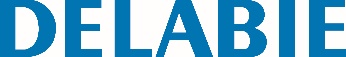 ECO straight grab bar Ø 25mm, 400mmАртикул: 531 Технические характеристикиECO straight grab bar for people with reduced mobility.Ø 25mm tube, 400mm centres.Bright polished 304 stainless steel tube.Visible fixings, secured to wall by a 3-hole plate.10-year warranty.